ΣΥΛΛΟΓΟΣ ΕΚΠΑΙΔΕΥΤΙΚΩΝ Π. Ε.                    Μαρούσι  26 – 10 – 2023                                                                                                                     ΑΜΑΡΟΥΣΙΟΥ                                                   Αρ. Πρ.: 187Ταχ. Δ/νση: Μαραθωνοδρόμου 54                                            Τ. Κ. 15124 Μαρούσι                                                  Τηλ.: 210 8020697                                                                                         Πληροφ.: Δ. Πολυχρονιάδης (6945394406)     Email:syll2grafeio@gmail.com                                               Δικτυακός τόπος: http//: www.syllogosekpaideutikonpeamarousisou.gr                                                                                                                                                         ΠΡΟΣΔιεύθυνση Π. Ε. Β΄ Αθήνας Κοινοποίηση: ΤΑ ΜΕΛΗ ΤΟΥ ΣΥΛΛΟΓΟΥ ΜΑΣ, ΥΠΑΙΘΑ, Δ. Ο. Ε., Συλλόγους Εκπ/κών Π. Ε. της χώραςΘέμα: « Σχετικά με τις συνεχείς αλλαγές δεκτών και μη δεκτών υποψηφιοτήτων Υποδιευθυντών σχολικών μονάδων της Δ/νσης Π. Ε. Β΄ Αθήνας». Κε Διευθυντά πληροφορηθήκαμε από μέλη του σωματείου μας ότι η Διεύθυνση Π. Ε. Β΄ Αθήνας προχώρησε στην αρχική ανάρτηση του πίνακα δεκτών και μη δεκτών υποψηφιοτήτων των υποψήφιων Υποδιευθυντών/Υποδιευθυντριών Δημοτικών Σχολείων της Β΄ Δ/νσης Π. Ε. Αθήνας δίνοντας σχετικό χρονικό περιθώριο για υποβολή ενστάσεων για όσες/όσους είχε απορριφθεί η αίτησή τους και κατόπιν εξέτασης των ενστάσεων που σας υποβλήθηκαν αναρτήθηκε εκ νέου ο πίνακας στις 24 – 10 – 2023 κάνοντας δεκτές και άλλες αιτήσεις που αρχικά είχαν απορριφθεί. Αίφνης στις 26 – 10 – 2023 το μέλος του σωματείου μας, υποψήφια υποδιευθύντρια, Λ. Γ. (ΠΕ70), δασκάλα του 13ου Δημ. Σχ. Αμαρουσίου, δέχτηκε τηλεφώνημα από υπάλληλο της Δ/νσης Π. Ε. Β΄ Αθήνας, η οποία την πληροφόρησε ότι η ένσταση που είχε υποβάλει και φαινόταν ότι είχε γίνει δεκτή με αποτέλεσμα να αναρτηθεί το όνομά της στις δεκτές υποψηφιότητες, είχε εκ παραδρομής γίνει δεκτή και απορρίπτεται εκ νέου με αποτέλεσμα να αναρτηθεί εκ νέου ο πίνακας χωρίς να γίνεται δεκτή και πάλι η υποψηφιότητά της. Όλα τα παραπάνω συνιστούν φαινόμενα κακοδιοίκησης και εγείρουν ερωτηματικά σχετικά με τη διαφάνεια που οφείλει να διέπει τις ενέργειες της υπηρεσίας σας. Το Δ. Σ. του Συλλόγου Εκπ/κών Π. Ε. Αμαρουσίου προτείνει την εκ νέου εξέταση της ένστασης της συναδέλφου μας Λ. Γ. (ΠΕ70) δασκάλας του 13ου Δημοτικού Σχολείου Αμαρουσίου και την έγγραφη δικαιολόγηση της αποδοχής ή απόρριψής της, ήδη το θέμα έχει παραπεμφθεί στον νομικό σύμβουλο του σωματείου μας εφόσον η συνάδελφος και μέλος του σωματείου μας επιθυμεί να απευθυνθεί σε αυτόν.Παρακαλούμε για τις δικές σας ενέργειες. 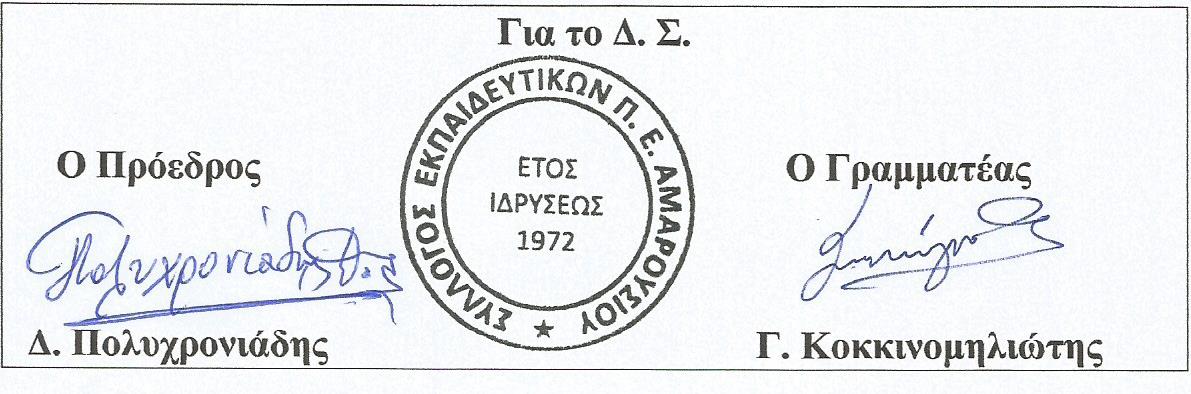 